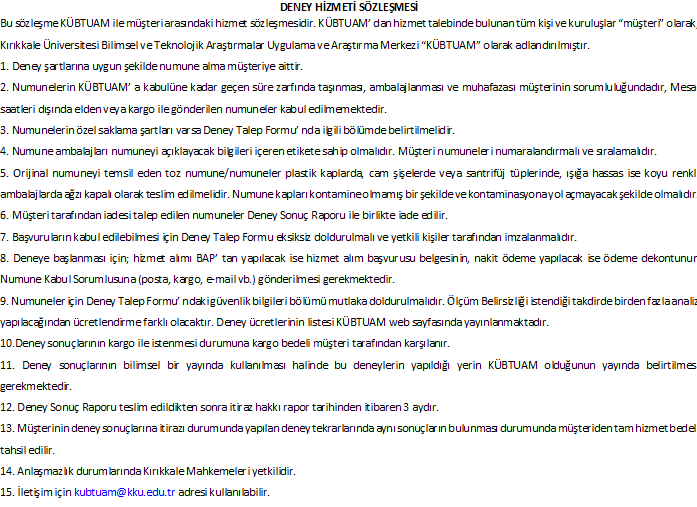  MÜŞTERİ BİLGİLERİGERÇEK KİŞİTC KİMLİK NOADI SOYADIBAŞVURU TARİHİBAŞVURU TARİHİ MÜŞTERİ BİLGİLERİGERÇEK KİŞİTELEFONe-posta MÜŞTERİ BİLGİLERİGERÇEK KİŞİADRESÖDEME ŞEKLİÖDEME ŞEKLİ MÜŞTERİ BİLGİLERİTÜZEL KİŞİKURUM ADIVERGİ KİMLİK NONAKİTPROJE MÜŞTERİ BİLGİLERİTÜZEL KİŞİKURUM ADIVERGİ KİMLİK NO MÜŞTERİ BİLGİLERİTÜZEL KİŞİVERGİ DAİRESİPROJE YÖNETİCİSİİMZAİMZA MÜŞTERİ BİLGİLERİTÜZEL KİŞİPROJE ADIPROJE NO MÜŞTERİ BİLGİLERİTÜZEL KİŞİTELEFONe-posta MÜŞTERİ BİLGİLERİTÜZEL KİŞİADRESKÜBTUAM’ a,    elden    kargo/posta ile teslim ettiğim ……….adet………………………………….numunesinde aşağıda belirttiğim deneylerin yapılarak deney raporunun tarafıma elden    kargo/posta ile iletilmesini talep ederim. Bu başvuru formunu eksiksiz doldurup KÜBTUAM Deney Hizmeti Sözleşmesi' ndeki hükümleri okudum ve aynen kabul ettim.GÜVENLİK BİLGİLERİDeney Numune / Numunelerinin Risklerine Karşı Alınması Gereken Önlemleri Belirten Risk ve Güvenlik Kodu                                                 ( R ve S Kodları )GÜVENLİK BİLGİLERİDeney Numune / Numunelerinin Risklerine Karşı Alınması Gereken Önlemleri Belirten Risk ve Güvenlik Kodu                                                 ( R ve S Kodları )GÜVENLİK BİLGİLERİDeney Numune / Numunelerinin Risklerine Karşı Alınması Gereken Önlemleri Belirten Risk ve Güvenlik Kodu                                                 ( R ve S Kodları )GÜVENLİK BİLGİLERİKullanıcıya, çevreye, veya cihaza zarar verme olasılığı olan numuneler açıklamalar bölümünde belirtilmelidir. Gerekli önlemler alındığında zararlı etkileri giderilebilen numuneler deney için kabul edilebilir.Kullanıcıya, çevreye, veya cihaza zarar verme olasılığı olan numuneler açıklamalar bölümünde belirtilmelidir. Gerekli önlemler alındığında zararlı etkileri giderilebilen numuneler deney için kabul edilebilir.GÜVENLİK BİLGİLERİKullanıcıya, çevreye, veya cihaza zarar verme olasılığı olan numuneler açıklamalar bölümünde belirtilmelidir. Gerekli önlemler alındığında zararlı etkileri giderilebilen numuneler deney için kabul edilebilir.Kullanıcıya, çevreye, veya cihaza zarar verme olasılığı olan numuneler açıklamalar bölümünde belirtilmelidir. Gerekli önlemler alındığında zararlı etkileri giderilebilen numuneler deney için kabul edilebilir.DENEY BİLGİLERİNumune: ☐ Saf                 ☐ Karışım              ☐ Katı Numune: ☐ Saf                 ☐ Karışım              ☐ Katı DENEY BİLGİLERİTeknik: ☐ MS         ☐ FIDTeknik: ☐ MS         ☐ FIDDENEY BİLGİLERİ☐ Kalitatif               ☐ Kantitatif *☐ Kütüphane Taraması☐ Kalitatif               ☐ Kantitatif *☐ Kütüphane TaramasıDENEY BİLGİLERİÇözündüğü Solventler:Kaynama Noktası:DENEY BİLGİLERİErime Noktası: Gaz Akış Hızı:DENEY BİLGİLERİMolekül Ağırlığı:Kolon Türü:DENEY BİLGİLERİKapalı Formül:Kolon Sıcaklığı:DENEY BİLGİLERİAçık Formül:Taratılması istenen kütle aralığı: DENEY BİLGİLERİ*Kantitatif analiz için gereken standartlar gönderici tarafından temin edilmelidir.*Kantitatif analiz için gereken standartlar gönderici tarafından temin edilmelidir.NUMUNEBİLGİLERİSıra NoNumune AdıFID Sıcaklığı FID Sıcaklığı Enjeksiyon SıcaklığıEnjeksiyon TürüNUMUNEBİLGİLERİ01☐Head Space ☐GC-InjNUMUNEBİLGİLERİ02☐Head Space ☐GC-InjNUMUNEBİLGİLERİ03☐Head Space ☐GC-InjNUMUNEBİLGİLERİ04☐Head Space ☐GC-InjNUMUNEBİLGİLERİ05☐Head Space ☐GC-InjNUMUNEBİLGİLERİNumune ve deney koşulları için (varsa) özel açıklamalar: Numune ve deney koşulları için (varsa) özel açıklamalar: Numune ve deney koşulları için (varsa) özel açıklamalar: Numune ve deney koşulları için (varsa) özel açıklamalar: Numune ve deney koşulları için (varsa) özel açıklamalar: Numune ve deney koşulları için (varsa) özel açıklamalar: NUMUNEBİLGİLERİArtan Numunenin İadesini İstiyorum ☐      İstemiyorum ☐         Artan Numunenin İadesini İstiyorum ☐      İstemiyorum ☐         Artan Numunenin İadesini İstiyorum ☐      İstemiyorum ☐         Ölçüm belirsizliği İstiyorum ☐      İstemiyorum ☐Ölçüm belirsizliği İstiyorum ☐      İstemiyorum ☐Ölçüm belirsizliği İstiyorum ☐      İstemiyorum ☐KÜBTUAM TARAFINDAN DOLDURULACAKTIRKÜBTUAM TARAFINDAN DOLDURULACAKTIRKÜBTUAM TARAFINDAN DOLDURULACAKTIRKÜBTUAM TARAFINDAN DOLDURULACAKTIRNUMUNE KABUL KAYIT NUMARASINUMUNE KABUL TARİHİLABORATUVAR SORUMLUSU/ DENEY YETKİLİSİ TESLİM TARİHİLABORATUVAR SORUMLUSU/ DENEY YETKİLİSİ TESLİM ALAN16. Yasal otorite müşterinin haberi olmadan müşteriye dair bilgilere ulaşmak isterse, bilginin paylaşıldığı hususla ilgili müşteriye bilgi verilmez.MÜŞTERİ ADI/ SOYADI İMZA: